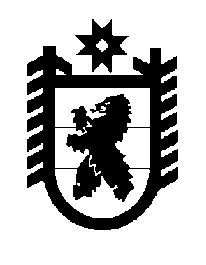 Российская Федерация Республика Карелия    ПРАВИТЕЛЬСТВО РЕСПУБЛИКИ КАРЕЛИЯРАСПОРЯЖЕНИЕ                                от  27 ноября 2014 года № 738р-Пг. Петрозаводск 1. Одобрить и подписать дополнительное соглашение между Министерством регионального развития Российской Федерации, Правительством Республики Карелия и Министерством культуры Российской Федерации к Соглашению от 5 июня 2014 года № 158 о предоставлении в 2014 году субсидии из федерального бюджета бюджету Республики Карелия на софинансирование расходных обязательств субъекта Российской Федерации (муниципальных образований) по реализации мероприятий федеральной целевой программы «Укрепление единства российской нации и этнокультурное развитие народов России (2014-2020 годы)» (далее – Соглашение).2. Контроль за реализацией Соглашения возложить на Министерство Республики Карелия по вопросам национальной политики, связям с общественными, религиозными объединениями и средствами массовой информации.           ГлаваРеспублики  Карелия                                                             А.П. Худилайнен